Tööde albumRestaureerimis protokollEva Sandra Uustal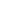 Teostaja nimiTudeng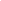 AmetinimetusTartu Kõrgem Kunstikool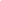 Tööde läbiviimise koht (asutus/osakond)Annes Hermann/meister/TKK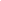 Juhendaja /ametinimetus/asutusObjekti andmedKonserveerimistööde ülesanne/eesmärkObjekti iseloomustus Objekti seisund enne konserveerimist Konserveerimistööde kava Konserveerimistööde kirjeldus Illustratiivne materjal (fotod, skeemid jne)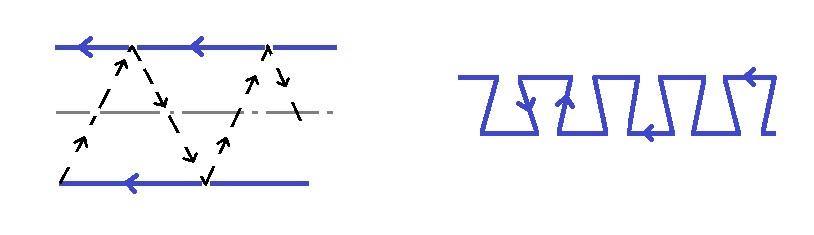 Joonis 1.Vormi- ja kandiõmbluse skeem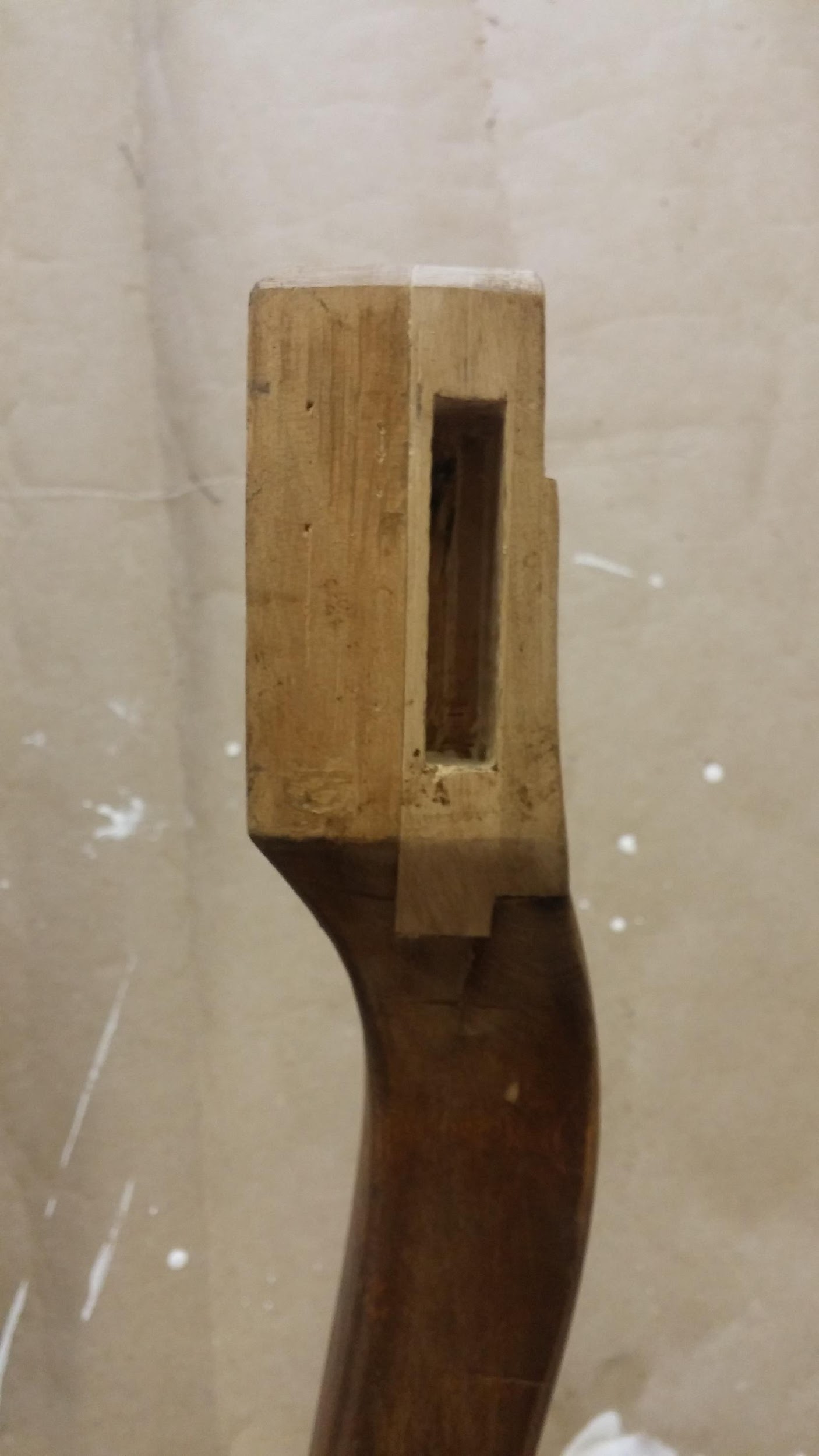 Foto 3. Tapiparandus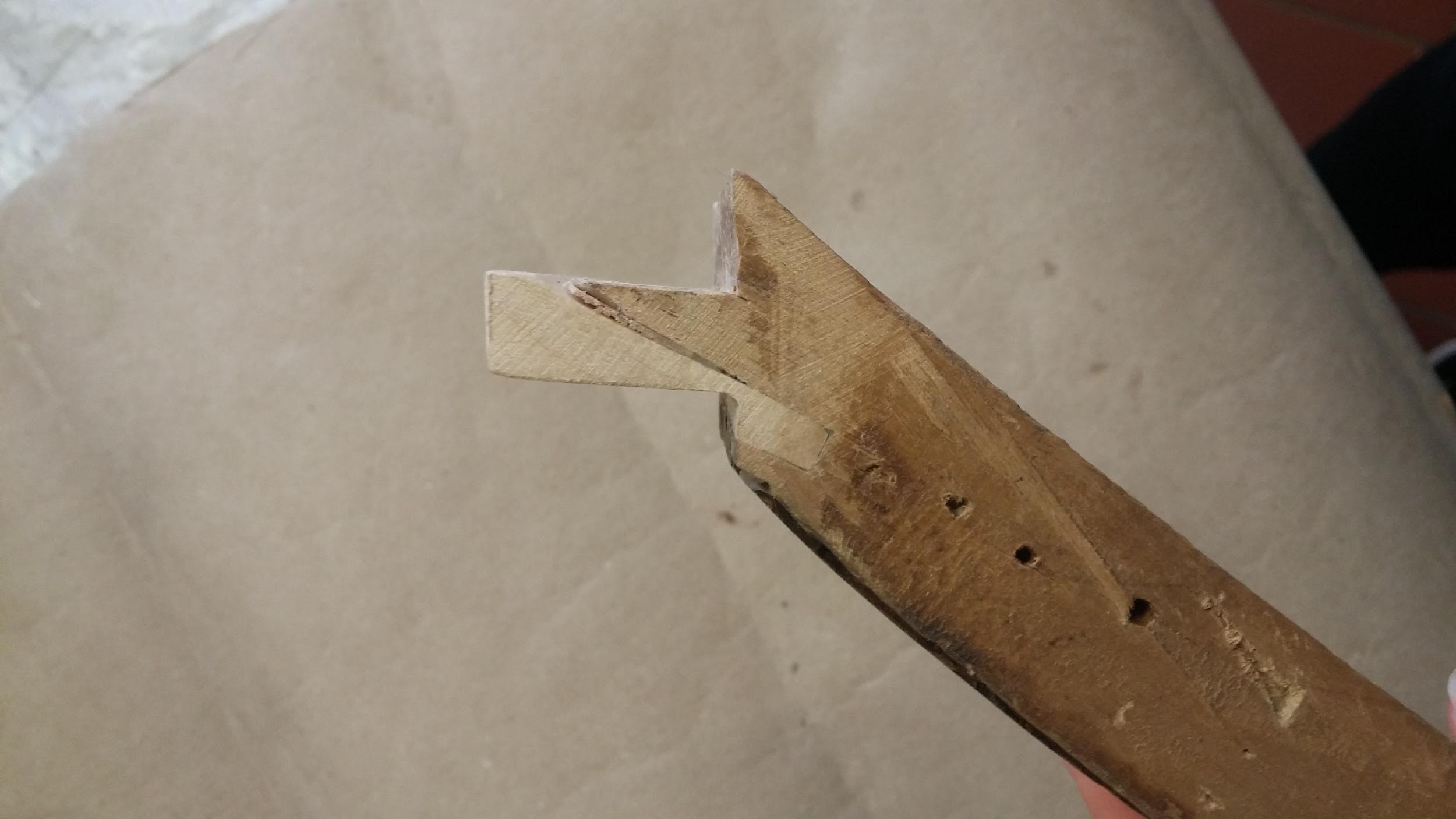 Foto 5. Tapiparandus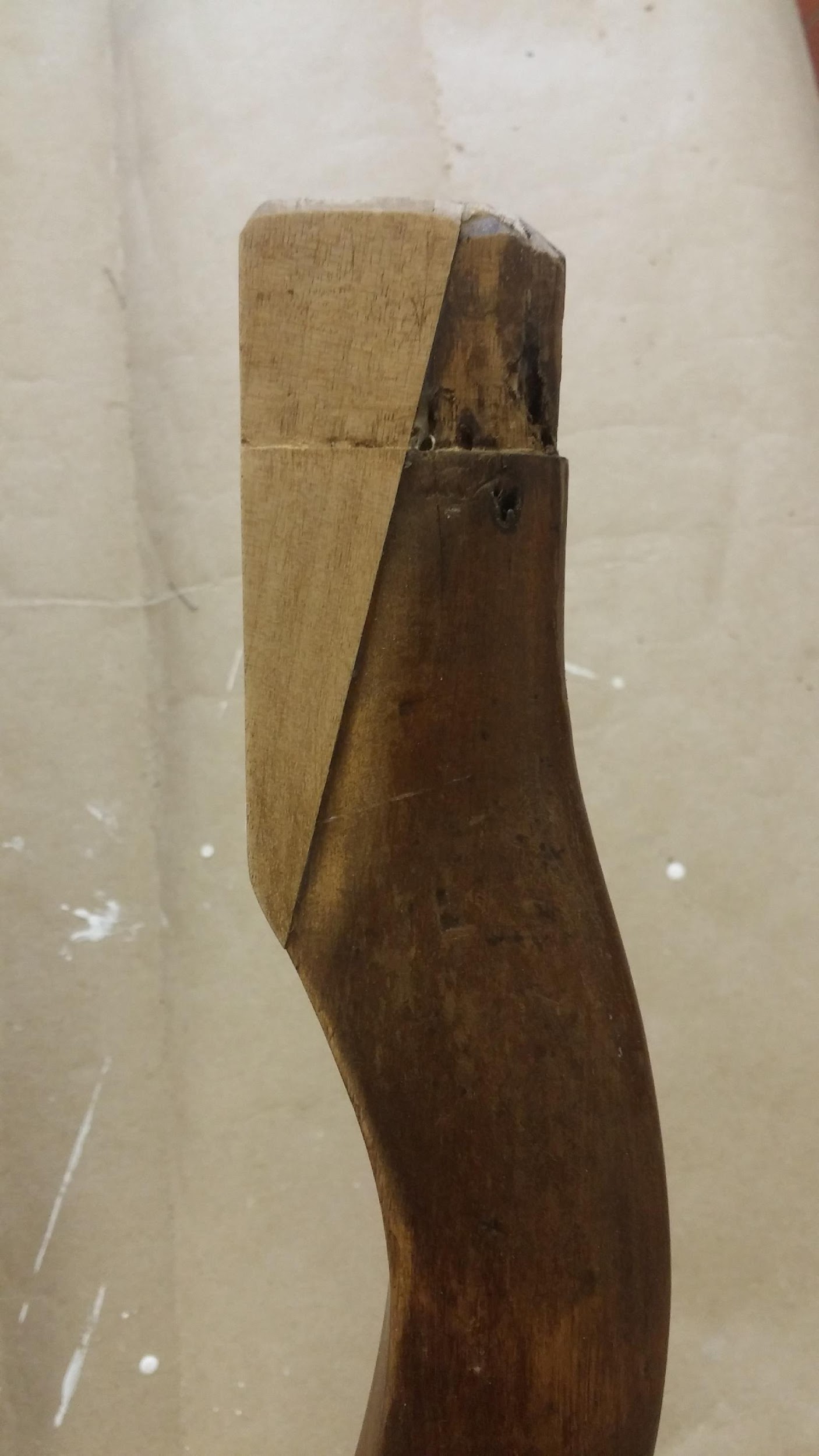 Foto 4. Tapiparandus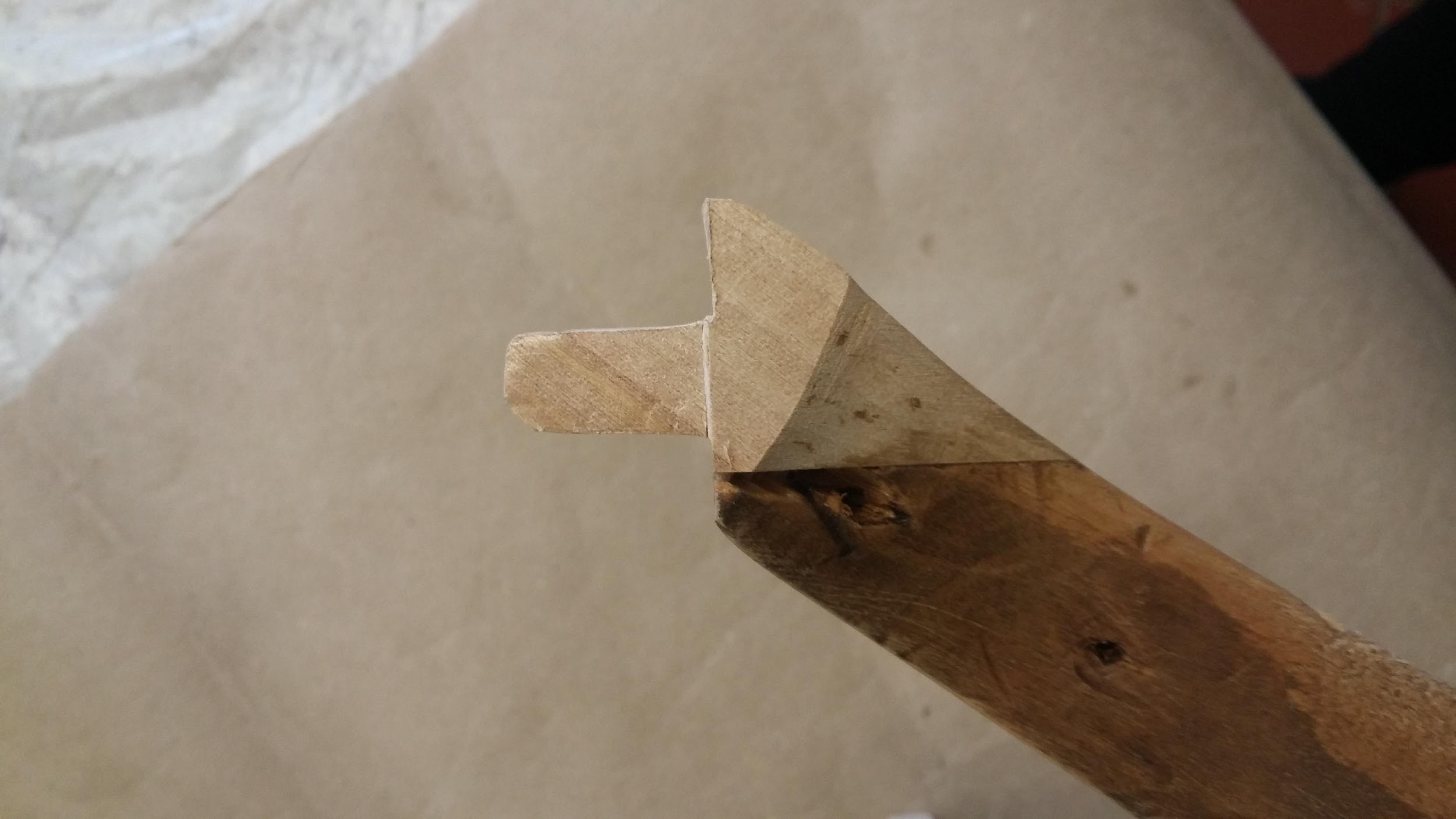 Foto 6. Tapiparandus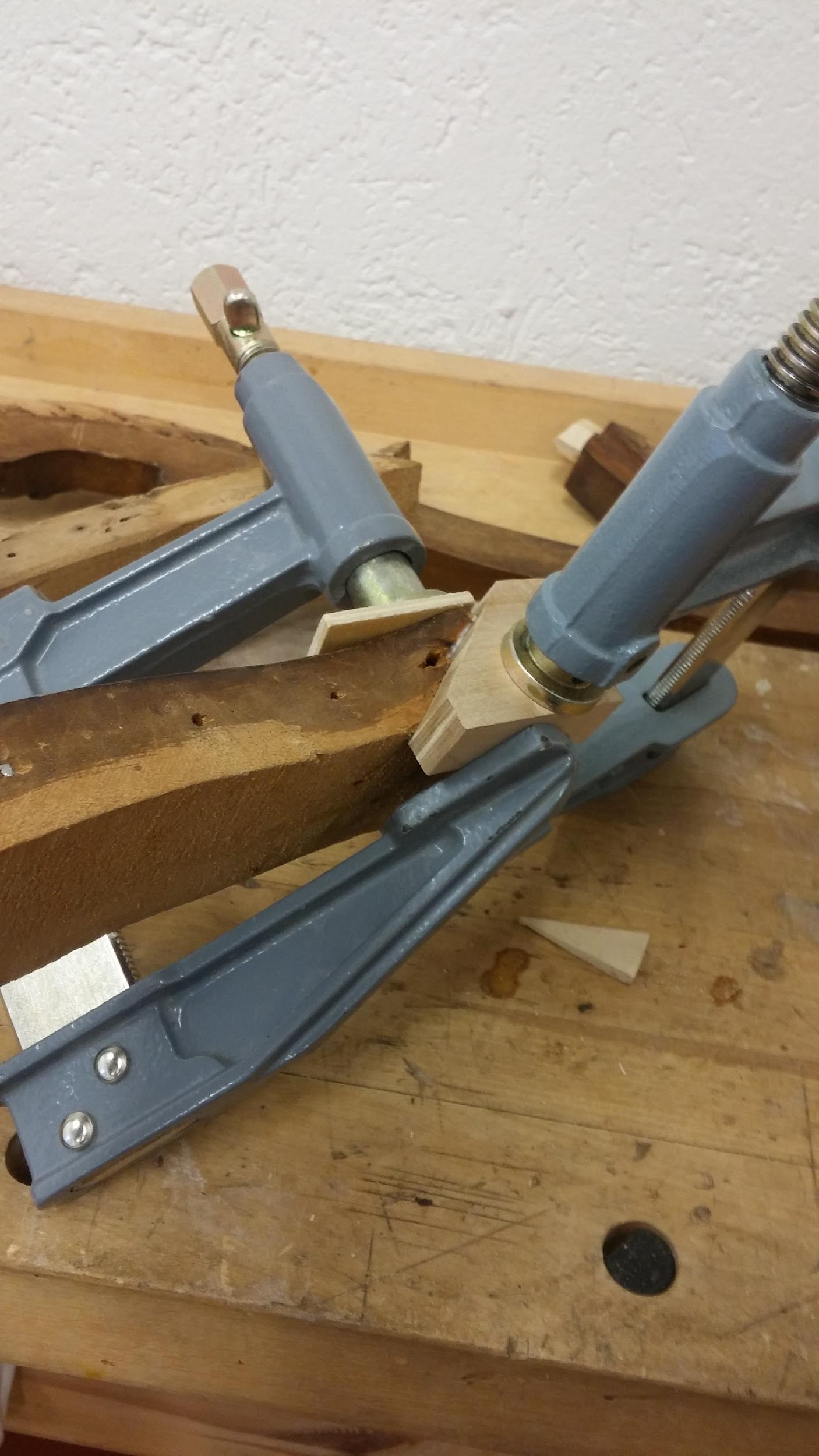 Foto 7. Tapiparanuse töökäik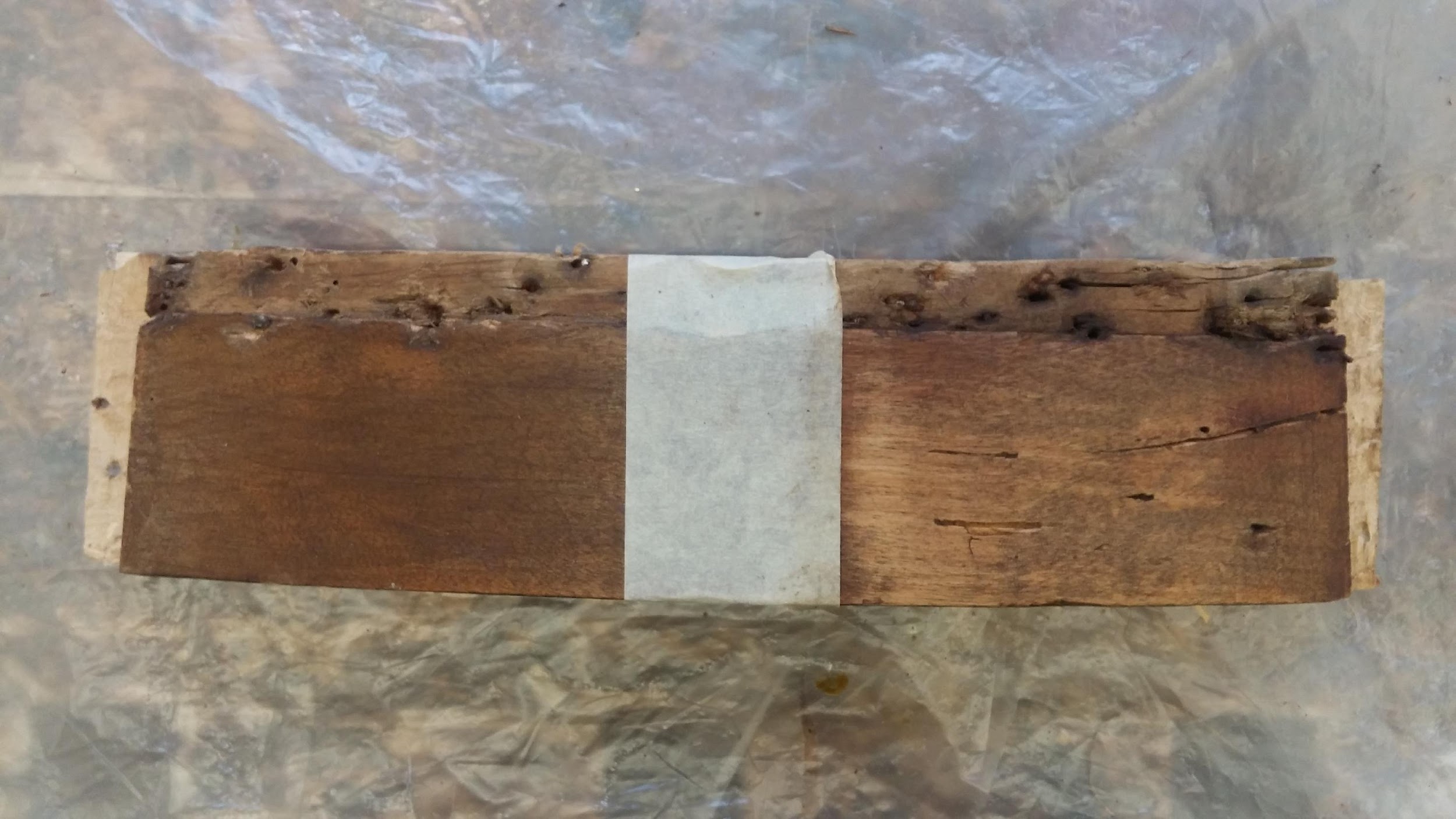 Foto 10. Vana viimistluse eemaldamin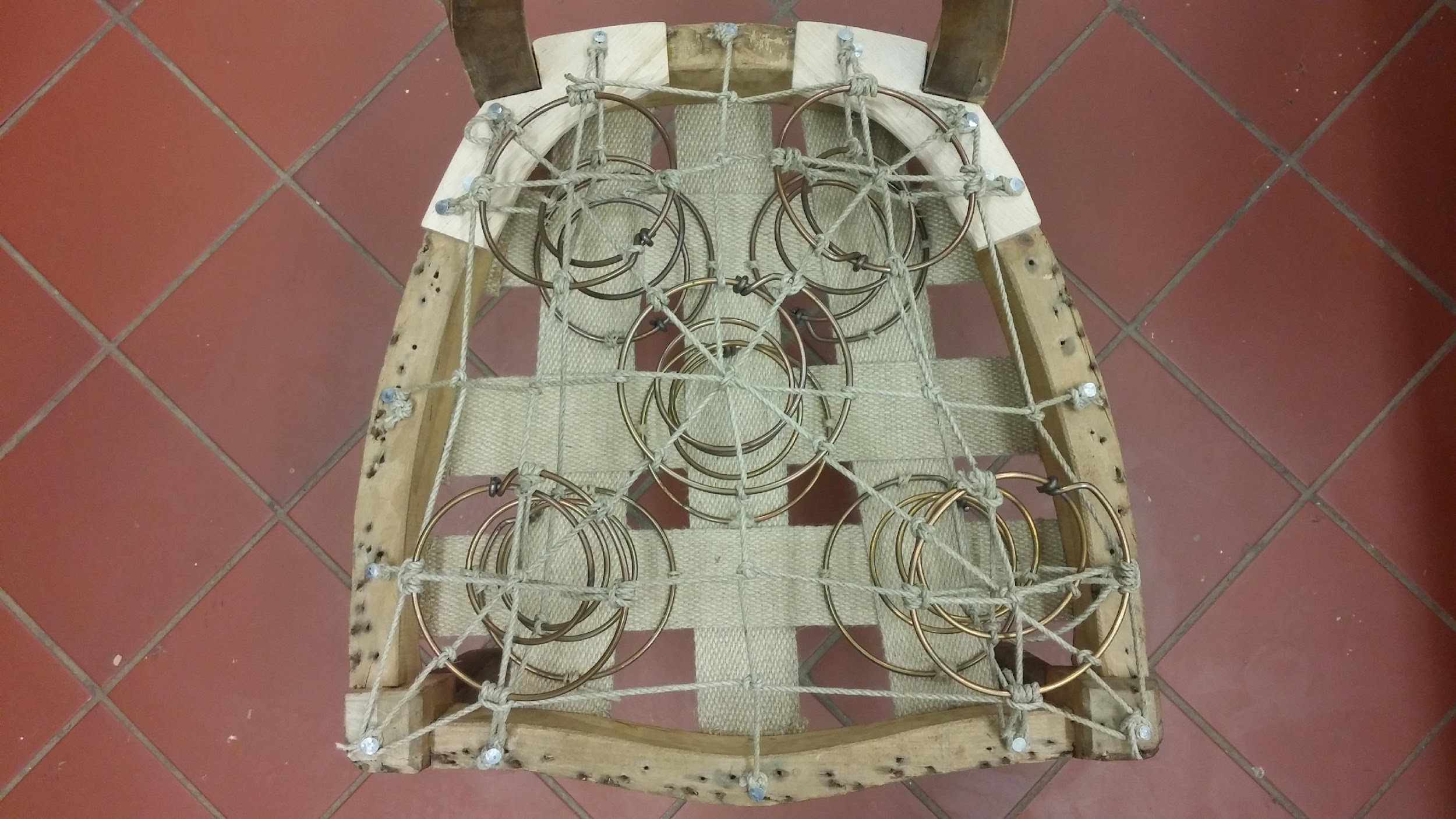 Foto 11. Vedrude sidumine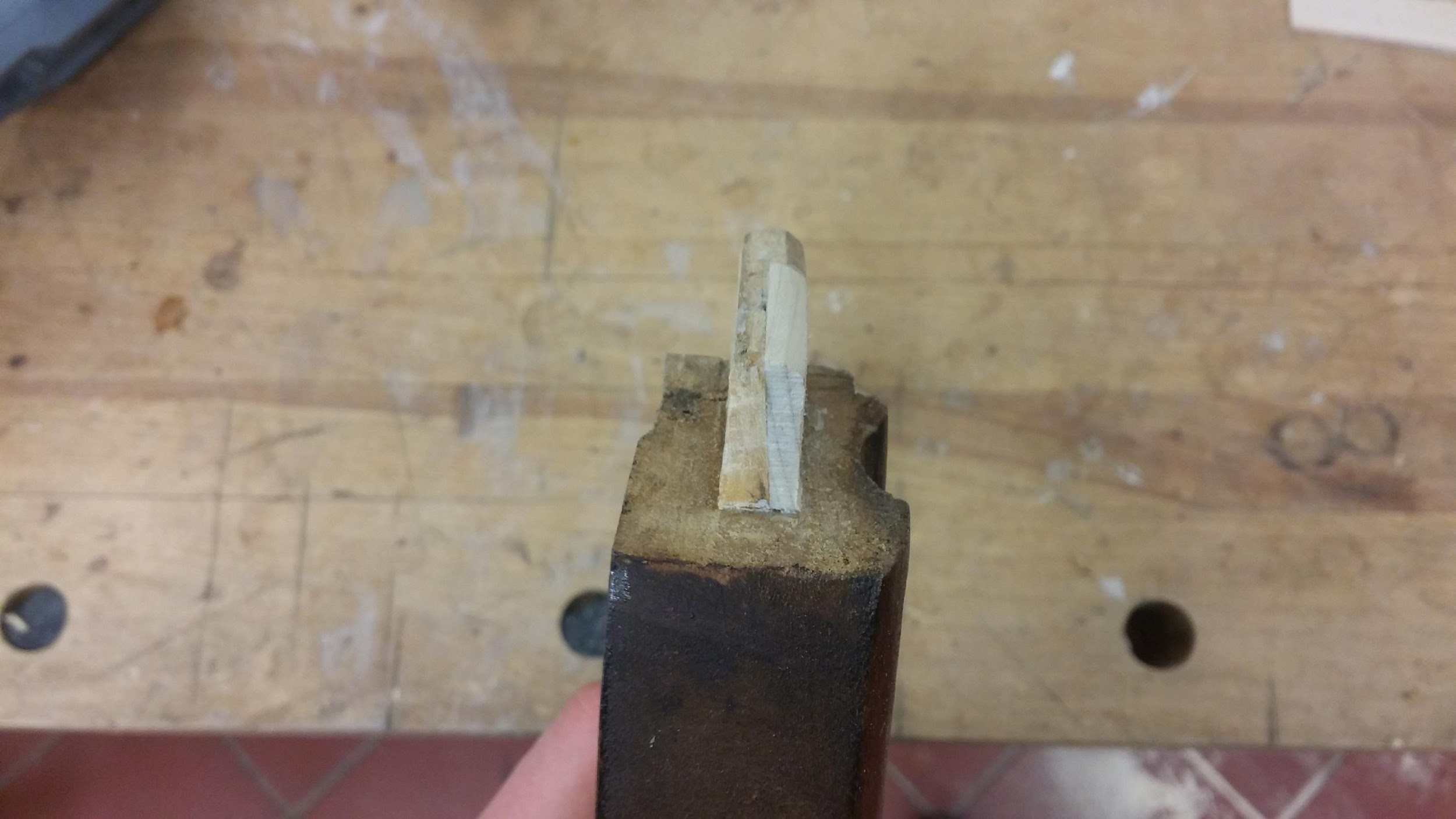 Foto 8. Tapiparandus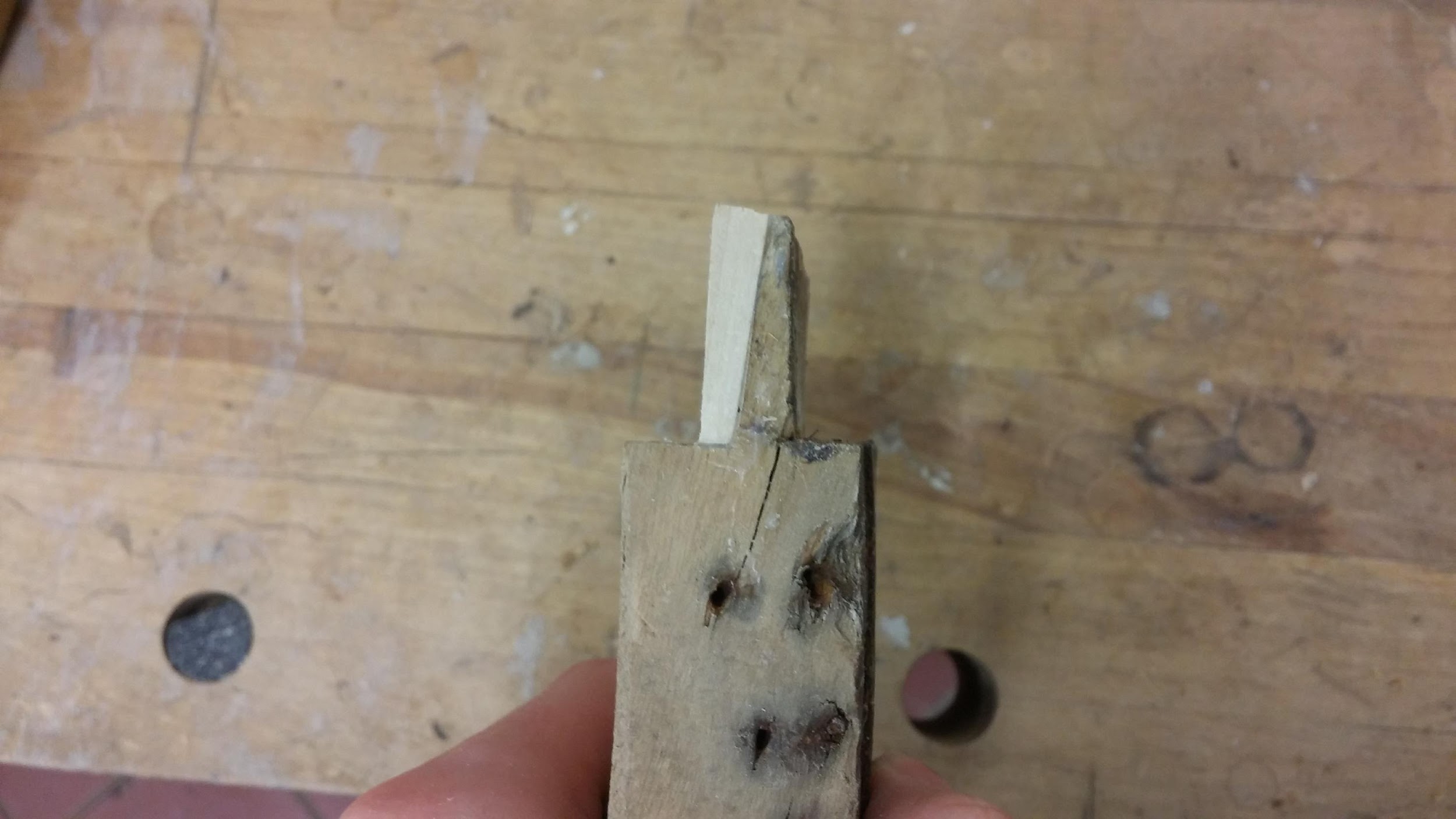 Foto 9. Tapiparandus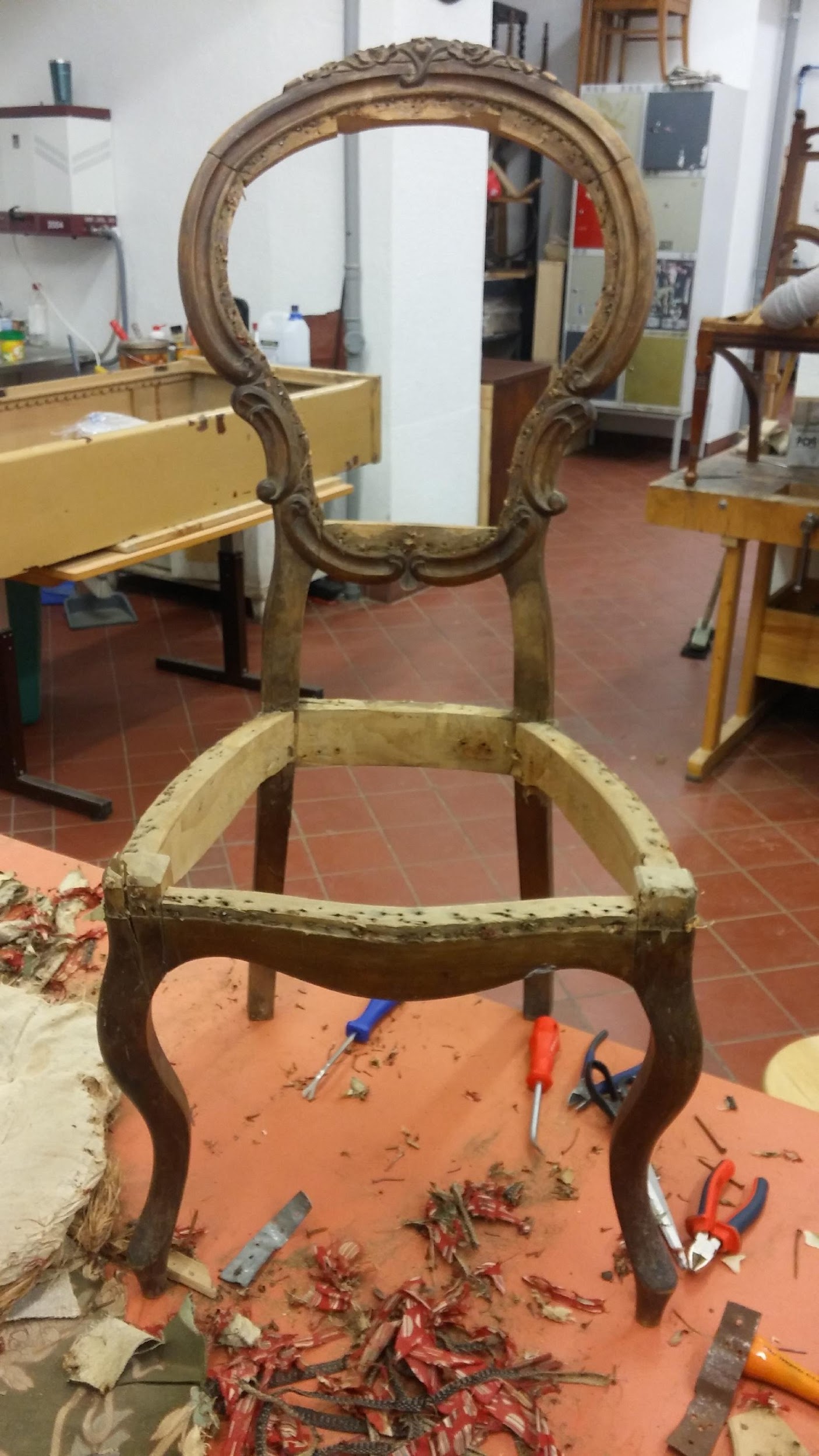 Foto 12. Naelte eemaldamine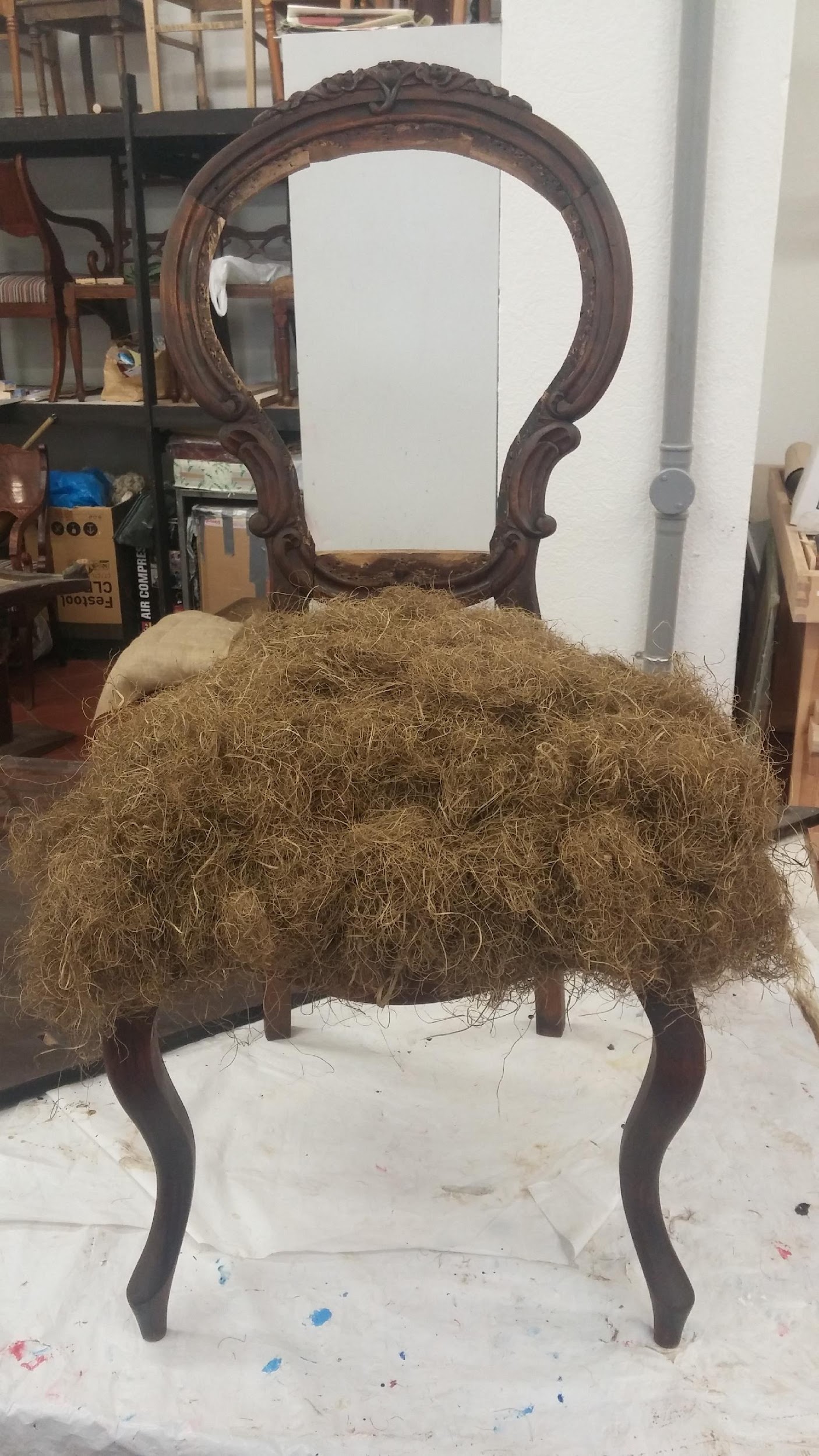 Foto 14. Meriheina panek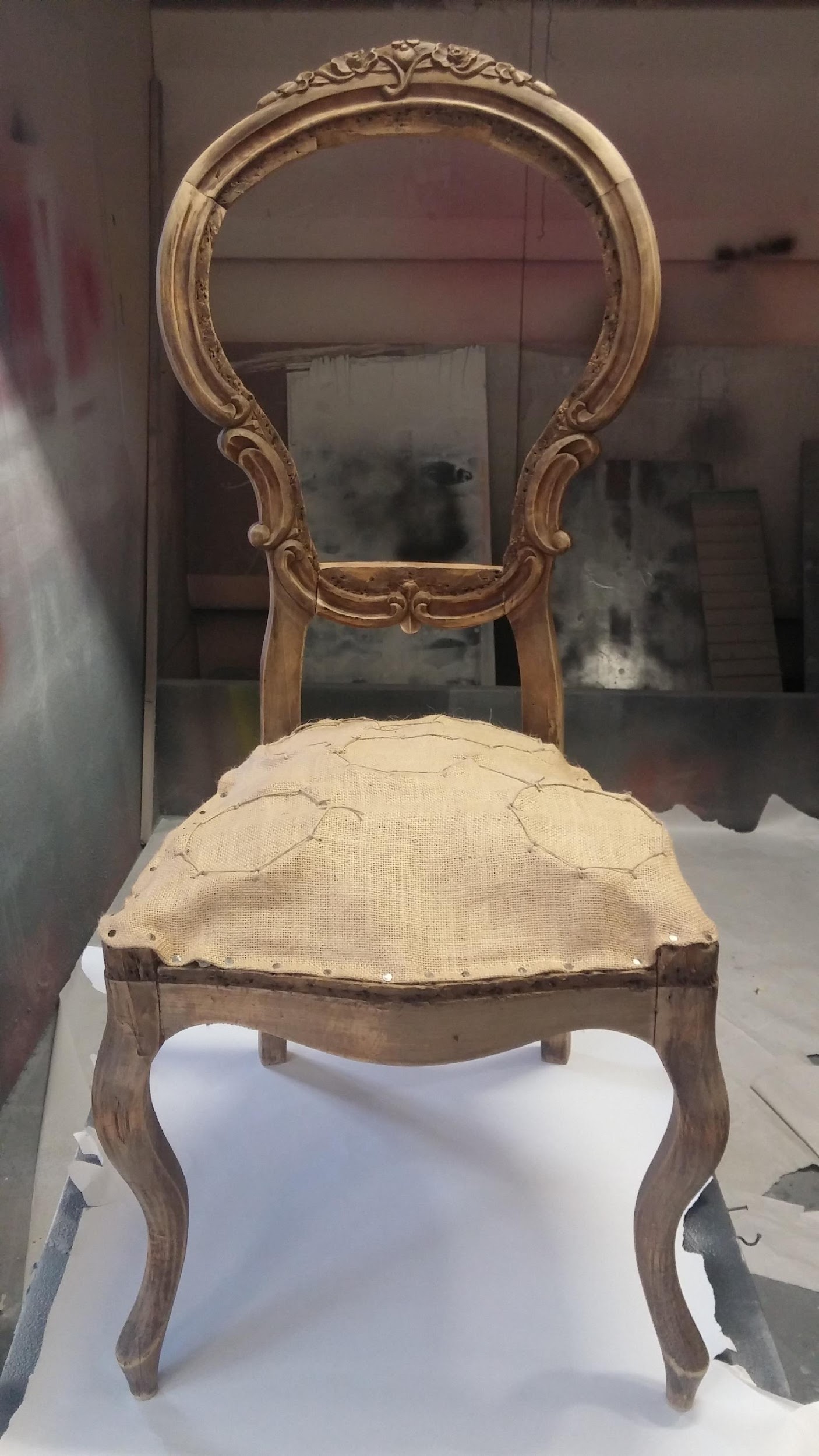 Foto 13. Kanga fikseerimine vedrudele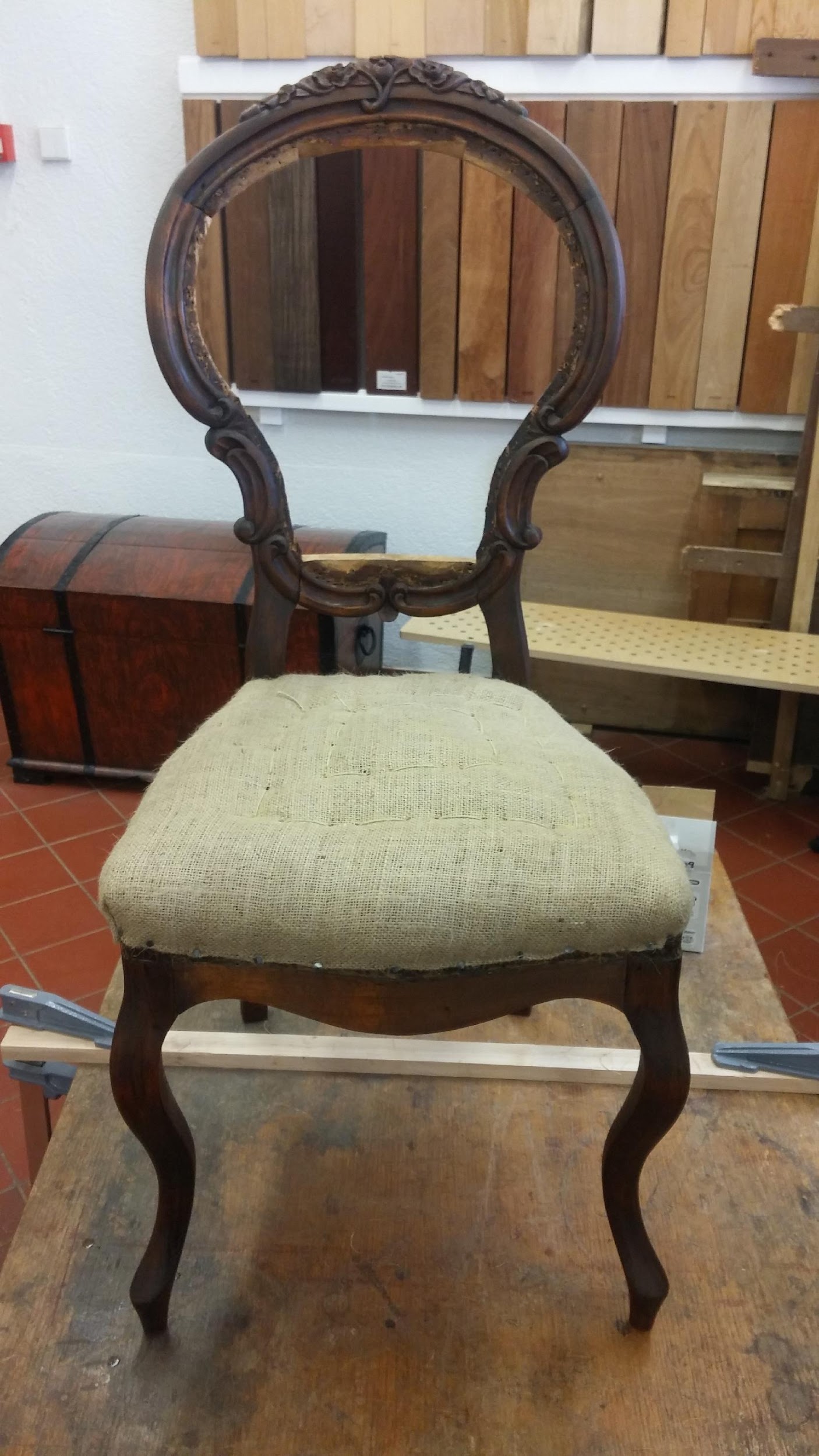 Foto 15. Polstri täitematerjali läbiõmblus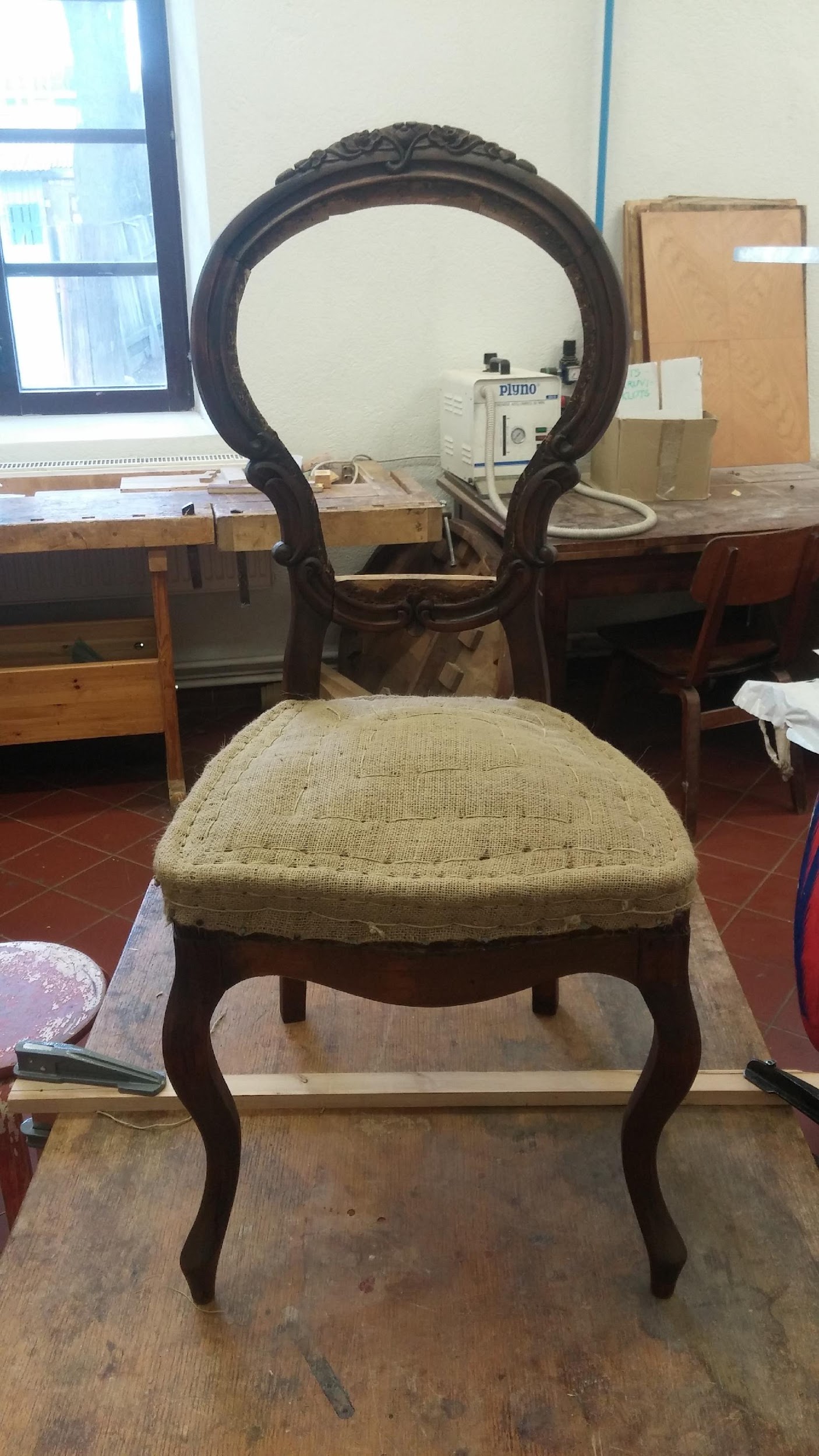 Foto 16. Vormi-ja kandiõmblus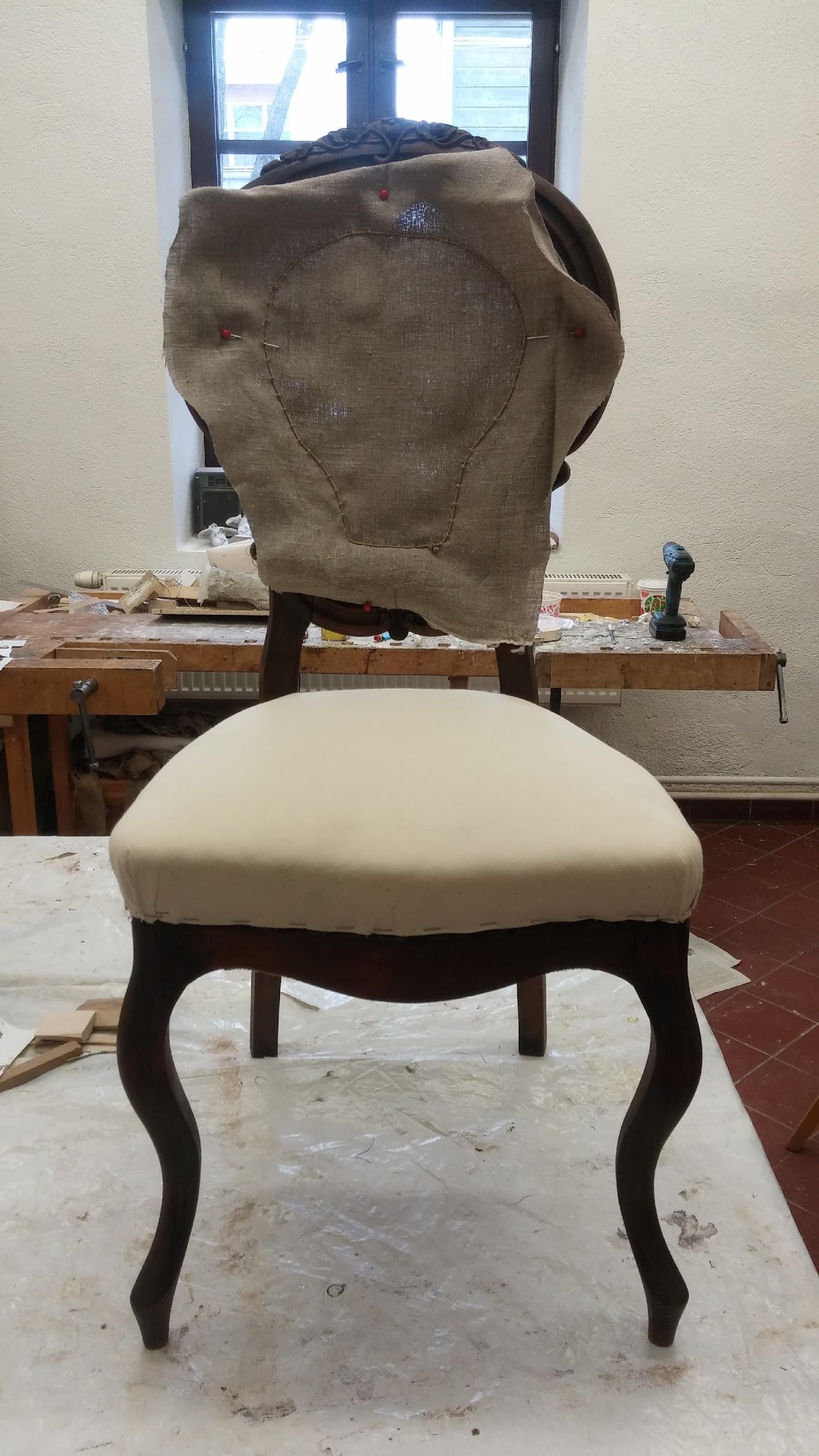 Foto 18. Seljatoe tegemine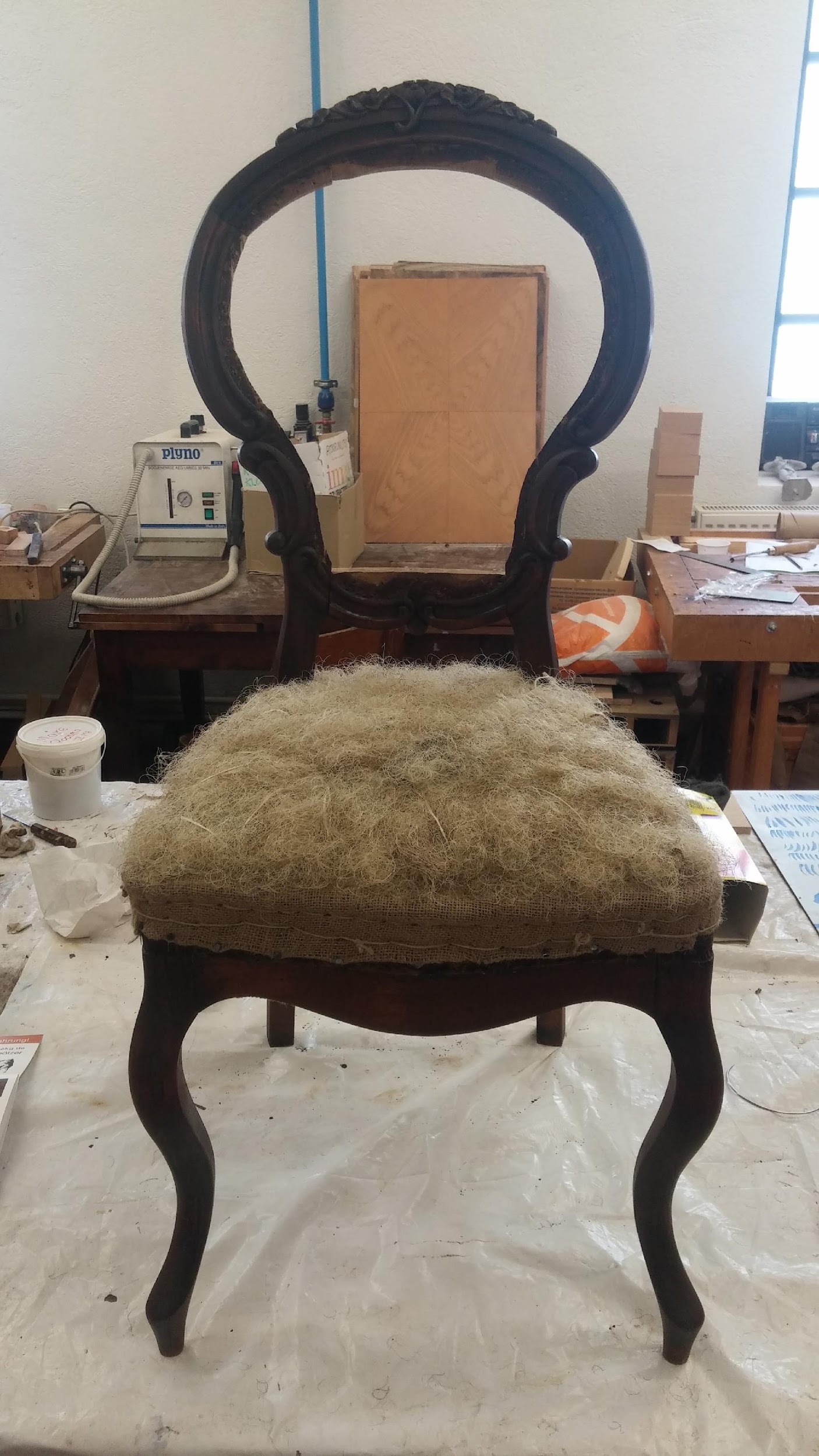 Foto17. Pikeeringukihi tegemine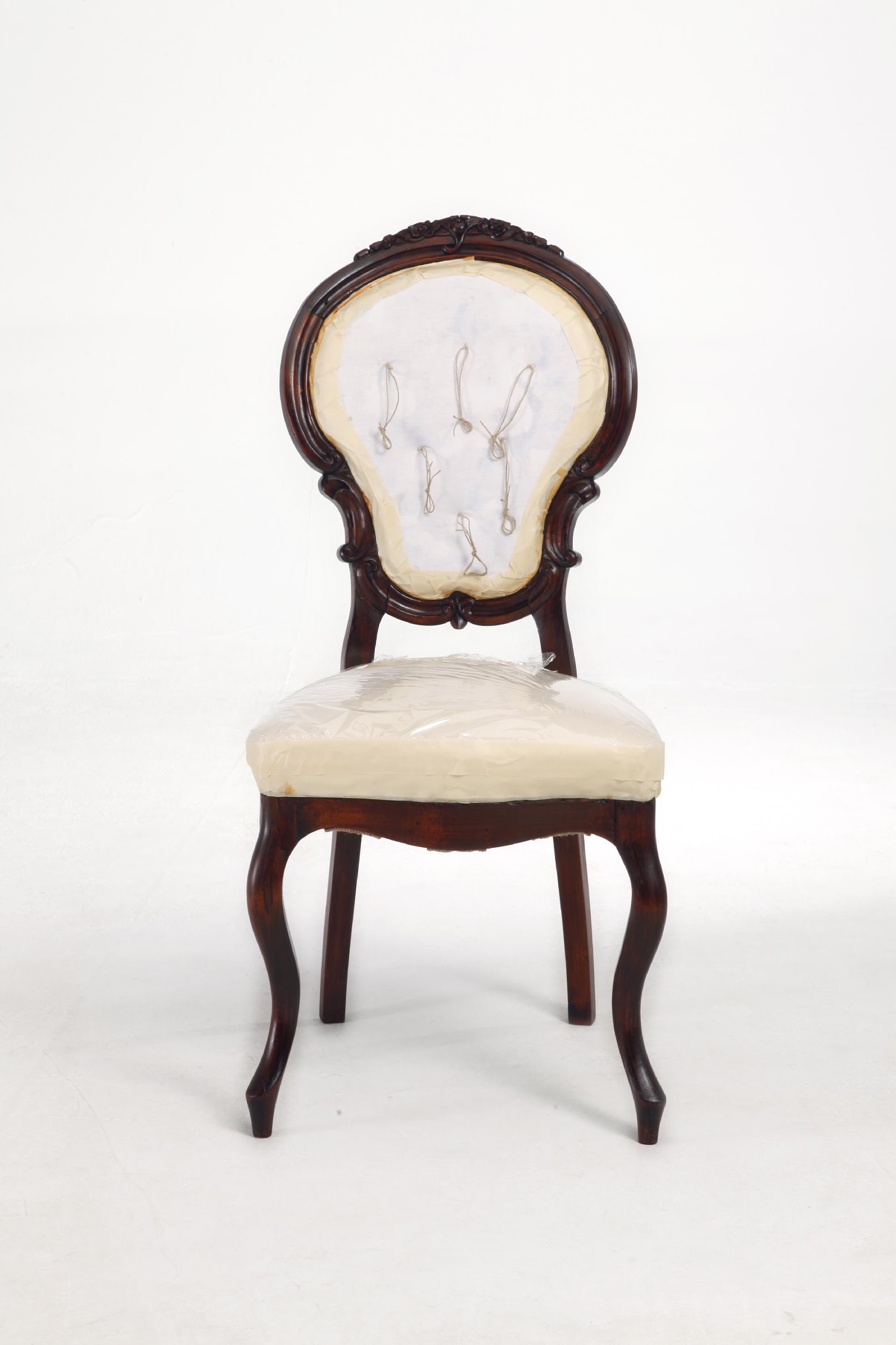 Foto 19. Viimistletud tool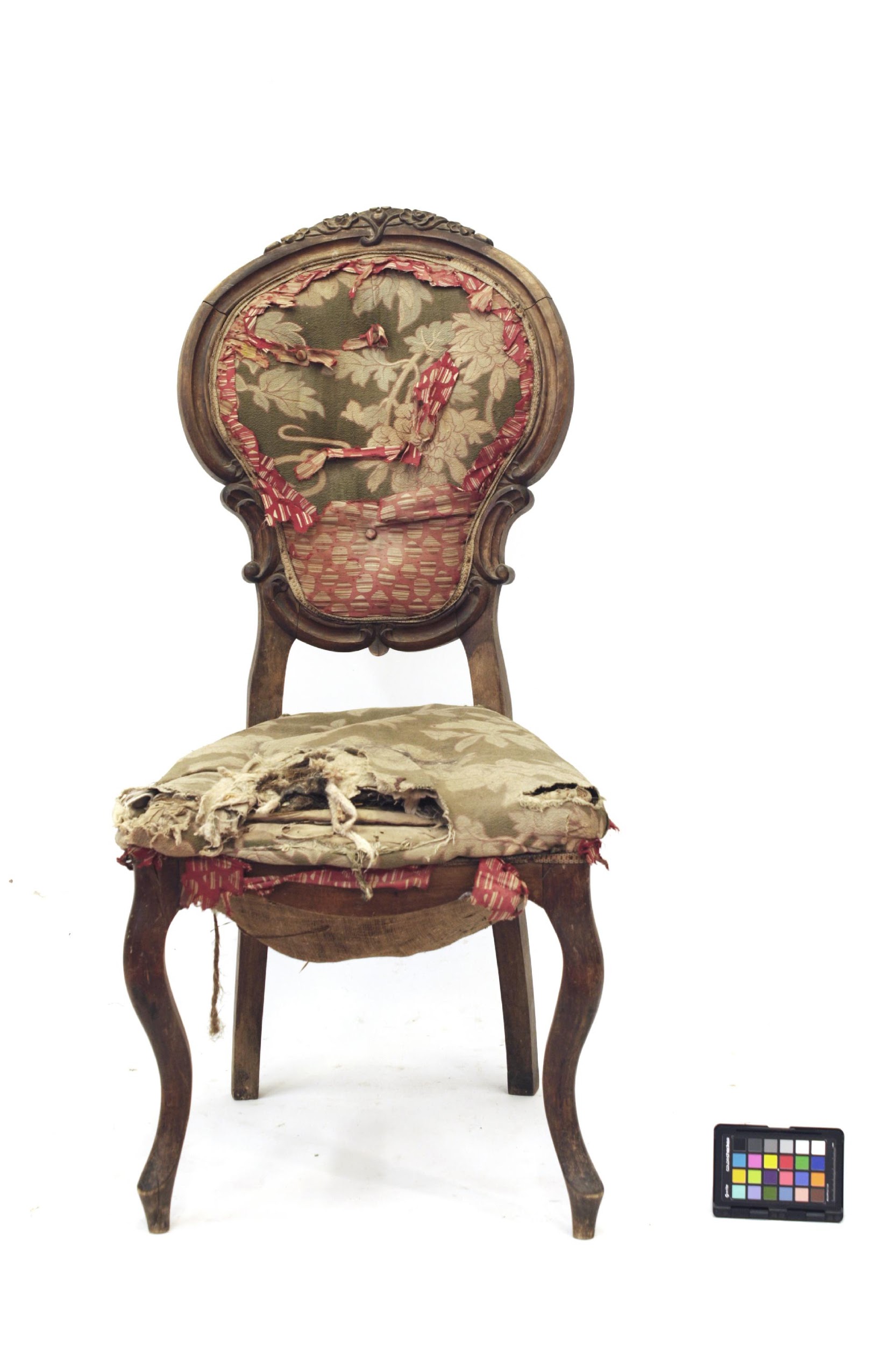 Foto 20. Restureerimata tool eestvaatest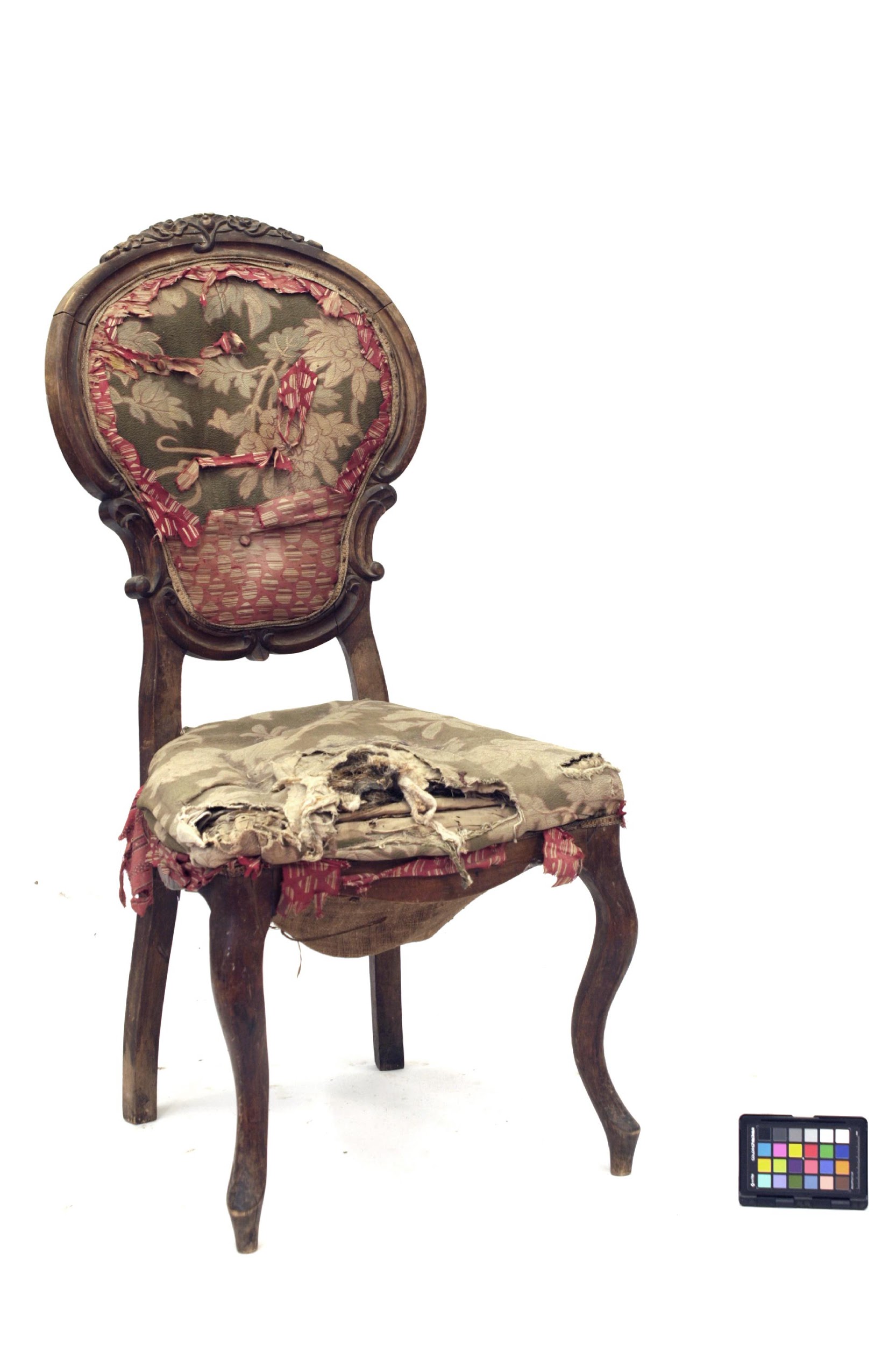 Foto 22. Restaureerimata tool külgvaatest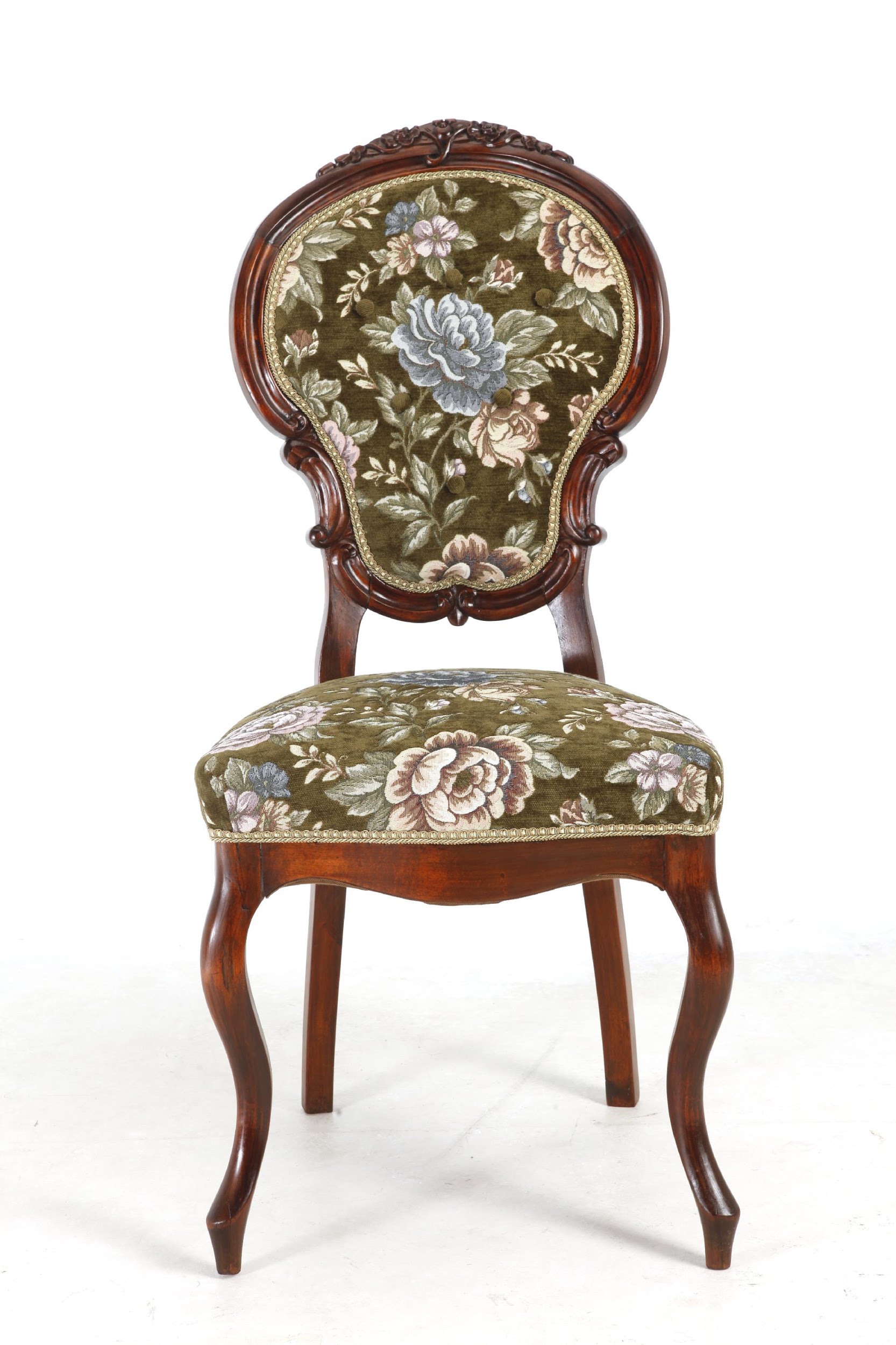 Foto 21. Restaureeritud tool esivaatest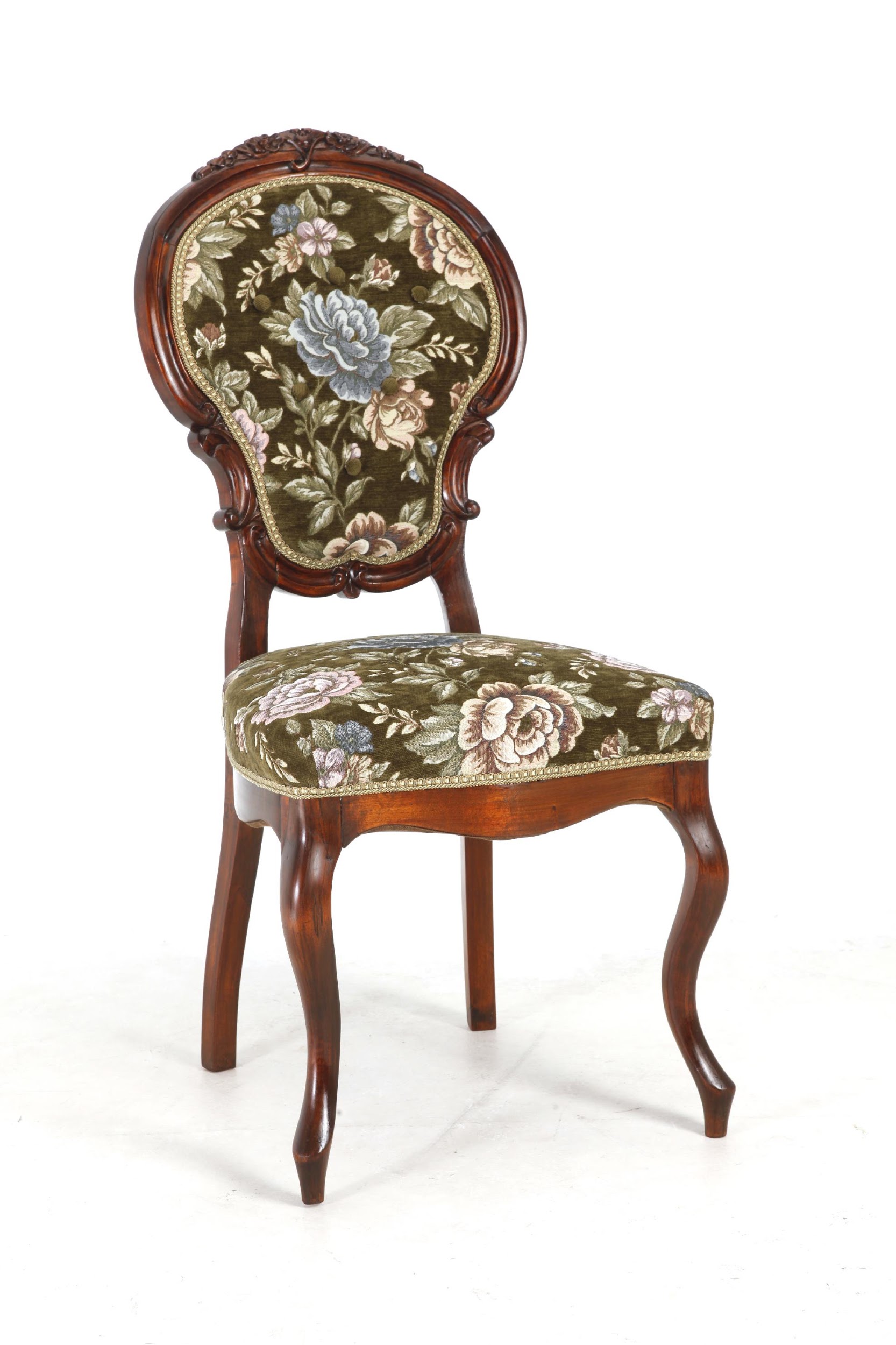 Foto 23. Restaureeritud tool külgvaatestFoto 24. Valmis toolTeostatud tööde tulemus Teostatud on vajalikud restaureerimistööd ning tool on siseruumides kasutamiseks valmis. Tool demonteeriti, puhastati tapid, tehti vajalikud tapi-ja konstruktsiooni parandused, monteeriti ja lisati uus viimistlus. Kogu polstriosa rekonstrueeriti.Säilitus- ja hooldusjuhendTooli tuleks kasutada sihtotstarbeliselt. Istme ja konstruktsioonisõlmi liigselt mitte koormata. Tooli tuleks liigutada tõstes mitte lohistades. Hooldamisel vältida vett, vajadusel spetsiaalseid mööblihooldusõlisid, kuiva puuvillast lappi ja tolmuimejat. Tooli säilitada puhtas ja tolmuvabas ruumis, mille temperatuur ja õhuniiskus on stabiilne. Tuleb hoiduda niiskustingimuste järsust muutusest.Kuupäev 18.05.2017Allkiri Eva Sandra UustalNimetusSalongitool (uus-rokokoo)AutorPuudubDateering19.saj. lõppMaterjalKonstruktsioon (kask); kattekangas (puuvillane)TehnikaModelleeritud tulp-raamkonstruktsioonMõõtmed45x45x98cmOmanikEva Sandra UustalTähisPuudubTooli konstruktsiooni stabiliseerimine, viimistluse uuendamine, polstri rekonstruktsioon.Tooli konstruktsiooni stabiliseerimine, viimistluse uuendamine, polstri rekonstruktsioon.Tööde teostamise aeg8.02.2017-17.05.2017KirjeldusFoto 1Tegemist on uus-rokokoo stiilis salongitooliga. Tooli iste on trapetsikujuline, eest laienev. Taga- esi- ja külgsärjed on kaarduvad. Tooli esijalad on cabriole stiilis, kuid tagumised jalad on tahapoole kaarduvad moodustades raampuud iseloomulikule pirnikujulisele seljatoele. Tooli ülaosas asetseb uhke taimeornamendiga puidulõige.Istme vedrupolsterduse ja seljatoe polstri täitematerjaliks on kasutatud niinekiudu, vatti ja  krusskarva. Seda omakorda katab trükitud taimeornamentidega roheline kangas mis on hiljem kaetud täpilise punase õhukese kangaga. Polster on ääristatud ilunööriga. Konstruktsioon on peitsitud pruuni vesipeitsiga. (Foto1)Autori v töökoja märgistus, signatuurPuudubMuud pealdised, märgid, tekstidPuuduvadAndmed varasemate konserveerimis-restaureerimistööde teostamise kohtaKasutatud käepäraseid vahendeid nagu naelu tooli konstruktsiooni stabiliseerimiseks ning pealiskangas on kaetud uue õhema kangaga.Kirjandus- ja arhiiviallikadSeisundi kirjeldus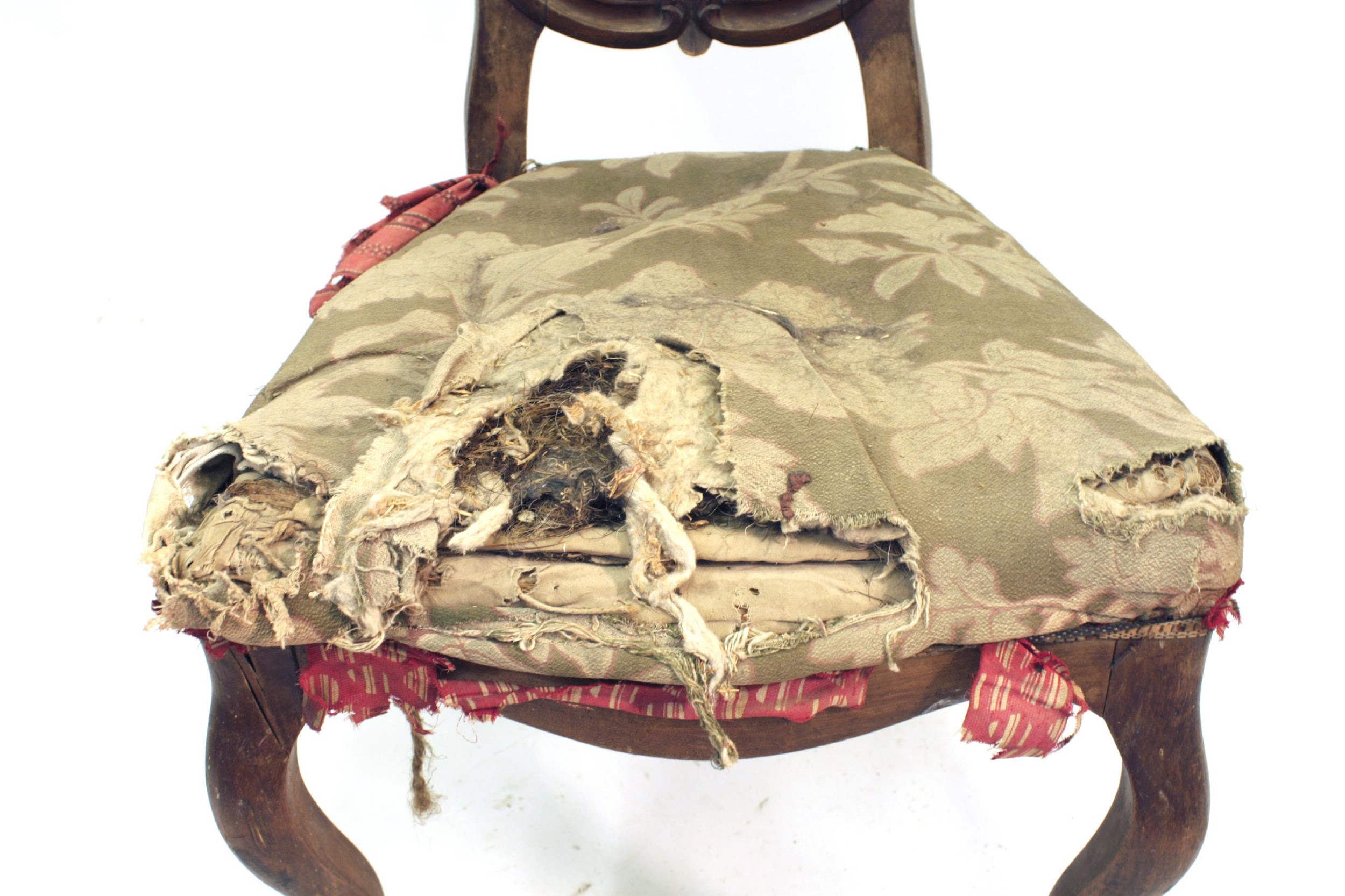 Foto 2Konstruktsiooni tappühendused on lahti. Tooli vasakpoolne esijalg tapi piirkonnas purunenud (läbiv lõhe).  Viimistlus on kulunud ja määrdunud. Polster on lagunenud, kuid säilinud selle esialgne konstruktsioon. Algne  pealis-kangas on kaetud uue õhema pealiskangaga. Katteriie pleekinud, määrdunud ning purunenud. (Foto 2)Põhipolster moodustub viiest  9.keermega spiraalvedrust, mis on põhjakangalteraldunud.Kokkuvõtlik/üldine hinnang objekti seisundileKonstruktsiooni üldseisund on rahuldav, polster lagunenud.Tööde loeteluTooli üldseisundi dokumenteerimine: kirjeldamine ja pildistaminePolstri autentsuse tuvastamine ja seisundi määramineKangaproovide ja naelanäidiste puhastamine ja hoiustamineVedrude kinnitusskeemi analüüsVana polstri eemaldamineMeriheina puhastaminePuitkonstruktsiooni lahti võtmine ja vajalike paranduste tegeminePuitkonstruktsiooni puhastamine ja viimistleminePolstri rekonstrueerimineVedrude tugirihmade kinnitamine ja vedrude fikseerimineVedrunööride sidumine ning polstri täitematerjali läbiõmblus, vormiõmblus, kandiõmbluskõrgendatud kandiga seljatoe polstri õmblusIstme ja seljatoe pikeeringukihi taastamineKatteriide paigaldus, ilunööpide õmblus ja ilupaela kinnitamineIstme põhjakanga kinnitusLõppdokumentatsiooni vormistamineFikseerida eseme seisund, tuvastada konstruktsiooni kahjustusedAlgse tehnilise lahenduse fikseerimine, polstri tegeliku seisundi tuvastamineAlgupäraste kangaste ja naelte säilitamineJäädvustada algne vedrude sidumisskeemRekonstruktsioonipinna avamineTolmu ja purunenud kiudude eemaldamineTooli konstruktsioonilise tugevuse taastamineVana viimistluse eemaldamine, toonida konstruktsioon sobivasse tooni, konstruktsiooni viimistluspinna kaitsmineReformpolstri toetuspinna tekitaminePõhipolstri taastaminePõhipolstri taastaminePõhipolstri viimistleminePolstri vormistaminePolstri konstruktsiooni lõpetamineTeostatud tööde ja kasutatud materjalide fikseerimineTooli üldseisundi dokumenteerimine: kirjeldamine ja pildistaminePolstri autentsuse tuvastamine ja seisundi määramine(Joonis1)Kangaproovide ja naelanäidiste puhastamine ning hoiustamineVedrude kinnitusskeemi analüüsVana polstri eemaldamine (Foto 12)Meriheina puhastaminePuitkonstruktsiooni lahti võtmine Vajalike puidu- ja tapiparanduste tegemine (Foto 3, Foto 4, Foto 5, Foto 6, Foto 7, Foto 8, Foto 9)Puitkonstruktsiooni puhastamine ja viimistleminePuitkonstruktsiooni puhastamine(Foto 10)PeitsimineShellakiga viimistlemineVahaga aukude täitminePolstri rekonstrueerimineVedrude tugirihmade kinnitamine ja vedrude fikseerimine (Foto 13)Vedrunööride sidumine (Foto 11) ning polstri täitematerjali läbiõmblus (Foto 15), vormiõmblus kontuurõmblus  (Foto 16),Tugevdatud kandiga seljatoe polstri õmblus (Foto 18)Istme ja seljatoe pikeeringukihi taastamine (Foto 17, Foto 19)Katteriide paigaldus, ilunööpide õmblus ja ilupaela kinnitamineIstme põhjakanga kinnitusLõppdokumentatsiooni vormistamineValmis tooli pildistamine(Foto 22, Foto 23, Foto 24)Protokolli vormistamine ning kangaproovide ja naelanäidiste presenteerimine kaustasMuudatused konserveerimistööde kavasFotokaamera Nikon, statiiv, mõõdulint, tekstitöötlusprogramm MS Word, fototöötlusprogramm PhotoshopMaarliteip, värvilised markerid´Käärid, triikraud, kiletaskudPaber, pliiatsLõikenäpitsad, näpitsad, sõrg, kääridImurHaamer, tehniline piiritus, kilePeitel, lõikepeitel, liivapaber, harilik, niiskuskindel PVA, formaatsaag, kruustangKarukeel, tehniline piiritus, liivapaber P100, P180Peits, pintselShellak, pintsel, poleerpallToonitud vaha, joodimismasinVedrude tugirihm jute 80mm, gurtenstifte 25mm naelad,  kaks 4., kolm 5. –keermelist , piraalvedru, haamer, õmblusnöör, kumernõelVedrusidumisnöör, naelad, jutekangas, haamer, deksid, klambrid 10 mm, õmblusnöör, nõelad (kumernõel, pikk nõel), merihein,  kriit, joonlaud, kääridJutekangas, klambrid 10mm, õmblusnöör, merihein, haamer, nööpnõelad, kriit, joonlaud, kääridÕmblusnöör, krusskarv, pikeeringuvatt, valge puuvillane kangas, nõel, nööpnõelad (jämedad), klambridMööbliriie, ilupael, vanad nööbid, nööpnõelad, kriit, joonlaud, käärid, klambrid, haamer, nõel, õmblusniit, kuumliimKangas, klambrid 10mm, haamer, deksid, kriit, kääridFotokaamera, pilditöötlusprogramm PhotoshopTekstitöötlusprogramm MS Word, paber, printer, kilekaanedTööd on teostatud konserveerimiskava alusel